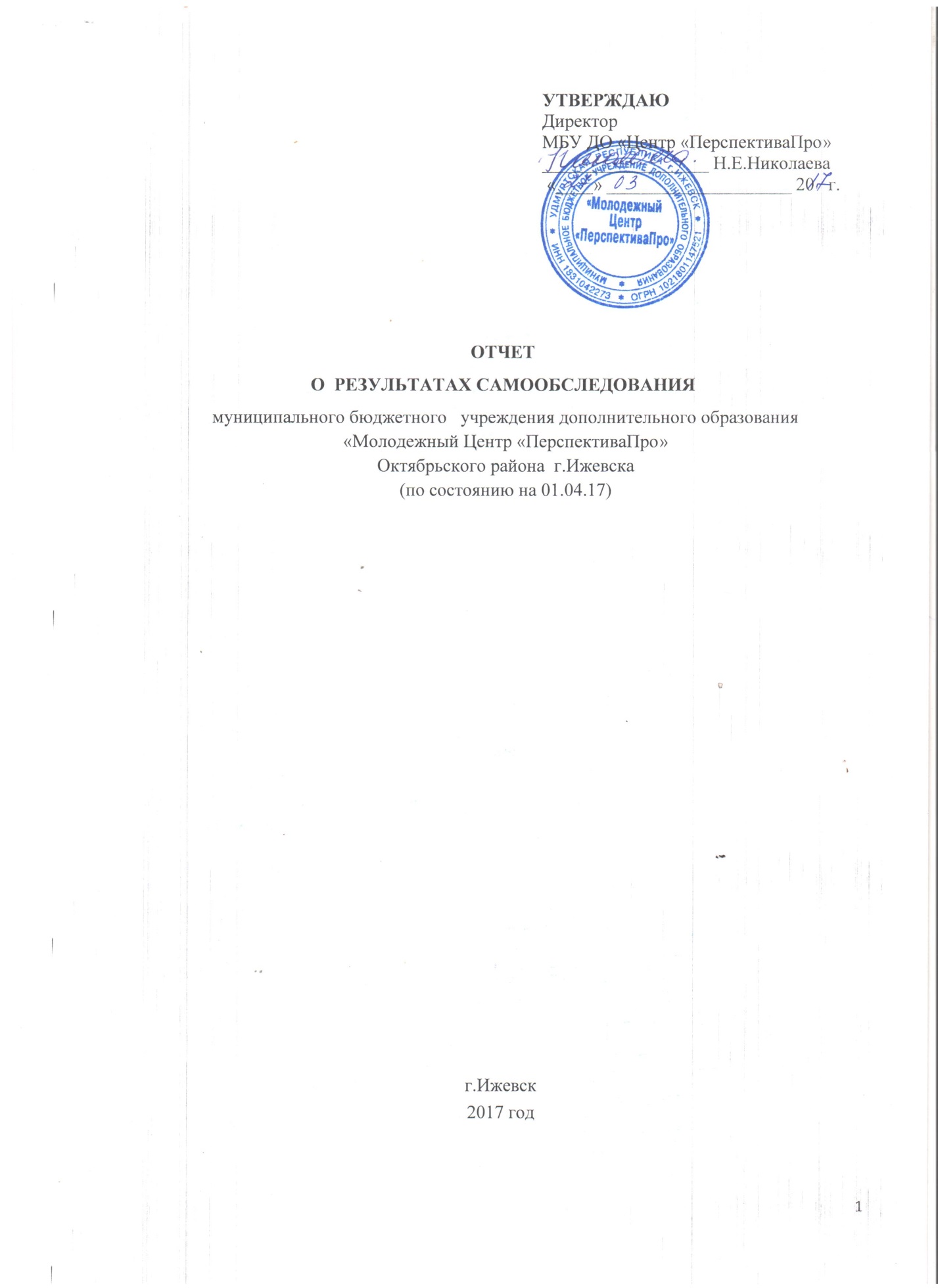 Раздел 1. Общие сведения.Полное наименование образовательного учреждения в соответствии с Уставом: Муниципальное бюджетное  учреждение дополнительного образования «Молодежный Центр «ПерспективаПро».Тип:Организация дополнительного образования.Организационно-правовая форма:  Муниципальное бюджетное  учреждение дополнительного образования. Учредитель: Администрация города Ижевска.Место нахождения:426008, Россия, Удмуртская Республика, г. Ижевск, ул. Кирова, 119.Адрес(а) осуществления образовательной деятельности: г.Ижевск, ул.К.Маркса,  263, г.Ижевск, ул.К.Маркса, 432, Телефон:43-07-46, 72-32-84.Факс: 43-07-46.e-mail:molodcenter1992@mail.ru.Раздел 2. Организационно-правовое обеспечение деятельности образовательного учреждения.Устав:Постановление Администрации г. Ижевска № 654n от 30.12.2016г. «Об утверждении Устава муниципального бюджетного  учреждения дополнительного образования  «Молодежный Центр «ПерспективаПро» в новой редакции».ОГРН:Лист записи Единого государственного реестра юридического лица. В единый государственный реестр юридических лиц  в отношении юридического лица Муниципальное бюджетное учреждение дополнительного образования «Молодежный Центр «ПерспективаПро» основной государственный номер (ОГРН) 1021801147521  внесена запись о государственной регистрации изменений в учредительных документах юридического лица 17 января 2017 года за государственным номером (ГРН) 2171832047110.ИНН:Свидетельство о постановке на учет юридического лица в налоговом органе выдано Инспекцией МНС РФ  по Октябрьскому району г. Ижевска № 1831 , серия 18  № 002815570, ИНН 1831042273, КПП 183101001.Лицензия на осуществление образовательной деятельности  №178205  от 30 января 2017 года, Серия 18Л01 №0001764, выдана  Министерством образования и науки Удмуртской Республики.Раздел 3. Сведения о зданиях и помещениях для ведения образовательной деятельности и ресурсном обеспечении образовательного процесса.Форма владения зданиями и помещениями, реквизиты соответствующих документов: Муниципальная собственность, закреплена за учреждением на праве оперативного управления имуществом.ул. Карла Маркса, д.432 - свидетельство о государственной регистрации права 18 АА №52761. Акт передачи в оперативное управление основных средств (нежилые помещения) по состоянию на 01.10.2003г. Решение Управления имущественных отношений Администрации г. Ижевска Удмуртской Республики № 01-04у/1177 от 08.12.2003г. Ул.Карла Маркса,  д.263 - свидетельство о государственной регистрации права 18 АА 527693  от 27.04.2004 г. Акт передачи в оперативное управление основных средств (нежилые помещения) по состоянию на 01.10.2003г.Решение Управления имущественных отношений Администрации г. Ижевска Удмуртской Республики № 01-04у/1177 от 08.12.2003г. Общая площадь используемых зданий и помещений в рамках образовательной деятельности:ул. К. Маркса, 432 - 187,2 кв.м.ул. К.Маркса, 263-305,0 кв.м.Заключение Федеральной службы по надзору в сфере защиты прав потребителей и благополучия человека на используемые здания и помещения (№, дата выдачи):ул. К. Маркса, 432 – Санитарно-эпидемиологическое  заключение №18.УЦ.03.000.М.000173.10.11 от 21.10.11.ул. К.Маркса, 263- Санитарно-эпидемиологическое  заключение №18.УЦ.03.000.М.000665.11.11 от 03.11.11.Заключение Управления надзорной деятельности  ГУ МЧС России по Удмуртской Республике используемые здания и помещения (№, дата выдачи):ул. К. Маркса, 432 – Заключение   № 434/26/27 о соответствии объекта защиты обязательным требованиям пожарной безопасности от 19.09.11г.ул. К.Маркса, 263- Заключение   № 431/23/27 о соответствии объекта защиты обязательным требованиям пожарной безопасности 19.09.11г.Раздел 4. Анализ и оценка основных направлений образовательной деятельностиЦентр осуществляет свою деятельность в соответствии с предметом и целями деятельности, определенными законодательством и Уставом, путем выполнения работ, оказания услуг в сфере дополнительного образования, отрасли «Молодежная политика». 	В сфере реализации государственной молодежной политики учреждение  представляется  как активно развивающаяся досуговая и профилактическая  среда. В сфере дополнительного образования учреждение развивается как педагогическое пространство, индивидуализирующее обучение и воспитание, способствующее духовно-нравственному и физическому совершенствованию личности.Основными направлениями деятельности Центра являются:-деятельность по реализации дополнительных общеобразовательных общеразвивающих программ в соответствии с Федеральным законом № 273-ФЗ «Об образовании в Российской Федерации».- организация мероприятий в сфере молодежной политики, направленных на вовлечение молодежи в инновационную, предпринимательскую, добровольческую деятельность, а также  на развитие гражданской активности молодежи  и формирование здорового образа жизни;- организация мероприятий в сфере молодежной политики, направленных на формирование системы развития талантливой и инициативной молодежи, создание условий для самореализации подростков и молодежи, развитие творческого, профессионального, интеллектуального потенциала подростков и молодежи;- организация досуга детей, подростков и молодежи;- организация отдыха детей и молодежи;-организация мероприятий, направленных на профилактику асоциального и деструктивного поведения подростков и молодежи, поддержка детей и молодежи, находящихся в социально-опасном положении.По состоянию на 01 апреля 2017 года в Центре сложилась организационная структура, включающая следующие структурные подразделения, в которых ведется образовательная деятельность:клуб по месту жительства «Ника»,клуб по месту жительства «Квартал».Содержание образования в Центре определяется образовательными программами, разрабатываемыми и реализуемыми Центром самостоятельно в соответствии со следующими актами:Федеральный закон «Об образовании в Российской Федерации» (Принят Государственной Думой 21 декабря 2012 года. Одобрен Советом Федерации 26 декабря 2012 года);Порядок организации и осуществления образовательной деятельности по дополнительным общеобразовательным программам (утвержден Приказом Минобрнауки России от 29.08.2013 № 1008);Санитарно-эпидемиологические требования к устройству, содержанию и организации режима работы образовательных организаций дополнительного образования детей СанПиН 2.4.4.3172-14 (утвержден Постановлением Главного государственного санитарного врача РФ от 4 июля 2014 года № 41); Методические рекомендации по проектированию дополнительных общеразвивающих программ (письмо Минобрнауки России от 18.11.15г. № 09-3242 «О направлении информации»;Устав МБУ  ДО «Центр «ПерспективаПро».  Образовательный процесс в Центре ориентирован на получение учащимися дополнительного образования по следующим направленностям: -  социально-педагогическая;-  художественная.Центр организует работу с учащимися в течение всего календарного года. Учебные занятия  могут проходить в любой день недели, включая воскресные дни и дни каникул в общеобразовательных школах. В летний период педагоги работают по отдельным  общеобразовательным программам на летний период. Занятия проводятся по расписанию, которое составляется с учетом возрастных особенностей и с учетом санитарно-гигиенических требований.	С 1 июня по 31 августа на основании приказа директора Центр переходит на летний режим работы. В каникулярное время Центр может открывать в установленном порядке лагеря отдыха и летние площадки с дневным пребыванием, создавать различные объединения с постоянными и (или) переменными составами детей в клубах по месту жительства детей и лагерях (загородных или с дневным пребыванием).          Обучение проводится в форме учебных занятий в одновозрастных или разновозрастных творческих объединениях, которые организуются  ежегодно  на основании учета интересов  детей, подростков и молодежи,  потребностей семьи, образовательных учреждений. Каждый учащийся имеет право одновременно заниматься в нескольких объединениях,  менять их.          Расписание занятий составлено с учетом того, что они являются дополнительной нагрузкой к учебной работе учащихся, посещающих образовательные организации. Занятия начинаются не ранее 9 часов, оканчиваются не позднее 20 часов (для детей и подростков), для молодежи до 22 часов,  проводятся по гибкому графику. Между занятиями установлен 10-15 минутный перерыв для отдыха и проветривания помещений.На каждом этапе обучения педагогическая деятельность регламентируется дополнительной общеобразовательной программой по годам обучения, расписанием занятий, учебным планом, разрабатываемыми и утверждаемыми Центром самостоятельно. Обучение и воспитание ведется на русском языке. Форма обучения в Центре – очная.Прием учащихся осуществляется на основании письменного заявления желающих или в случае обучения детей - их родителей (законных представителей) на имя директора. Молодежь от 18 лет и старше – на основании личного заявления.Заявления регистрируются в журнале приема заявлений в каждом структурном подразделении.На основании  Распоряжения Правительства Российской Федерации от 25 октября 2014 года N 2125-р «О Концепции создания единой федеральной межведомственной системы учета контингента обучающихся по основным образовательным программам и дополнительным общеобразовательным программам», приказа Министерства образования и науки Удмуртской Республики  от 03.06.2016 года «О вводе в эксплуатацию автоматизированной информационной системы «Электронное дополнительное образование»  в Центре  внедрена АИС «Электронное дополнительное образование». Сбор персональных данных осуществляется в соответствии с вышеназванными документами.Зачисление на обучение оформляется внутренним приказом подразделения.При приеме детей и взрослых, Центр обязан ознакомить их  с настоящим Уставом, лицензией на право ведения образовательной деятельности, и другими документами, регламентирующими организацию образовательного процесса.Предельная недельная нагрузка учащихся устанавливается в соответствии с санитарно-эпидемиологическими правилами и нормативами СанПиН 2.4.4.1251-03 и определяется расписанием занятий, утвержденных директором.Единицей измерения учебного времени и основной формой организации учебного процесса в Центре является  занятие. Продолжительность одного занятия - 45 мин. Для детей дошкольного возраста – от 20 минут.Образовательная деятельность Центра осуществляется в процессе учебной работы и внеурочных мероприятий. Для ведения образовательного процесса и полного усвоения учащимися учебного материала в Центре в соответствии с образовательными программами и учебными планами установлены следующие виды обучения:-   групповые занятия;-   самостоятельная (домашняя работа) обучающегося;- контрольные мероприятия, предусмотренные контрольно-измерительными параметрами программ;- культурно-просветительские мероприятия (смотры, конкурсы, фестивали выставки и т.д.), организуемые Центром;-  досуговые, спортивные мероприятия.Списочный состав объединений формируется педагогическими работниками в индивидуальном порядке.Отчисление обучающихся может осуществляться по желанию самих учащихся, родителей (законных представителей), молодежью старше 18 лет либо в связи со сменой интересов,  места жительства обучающегося, либо в случаях систематических пропусков учебных занятий без уважительных причин (более месяца), а также в случае обнаружения медицинских противопоказаний для занятий данным видом деятельности.Решение об отчислении учащегося оформляется внутренним приказом структурного подразделения.При организации дополнительного образования детей и взрослых педагогический коллектив  опирается на следующие принципы:Признание права на свободное самоопределение и самореализацию, на свободу выбора: предоставляет учащемуся и педагогу возможность выбора индивидуального маршрута на уровне содержания, методики, опыта, сложности, конечного результата для удовлетворения своих интересов, потребностей, реализации собственного жизненного предназначения, осуществления своих целей, развития способностей, творческой самореализации;Развитие индивидуальности: предполагает создание социокультурной среды для максимально свободной реализации заданных природой качеств; организацию индивидуальной помощи учащимся в реализации первичных базовых потребностей; активное  участие педагога в автономном духовном строительстве. Индивидуальность человека основывается на природных факторах, наследственных задатках и одновременно развертывается и пополняется в процессе социализации, саморазвития, самореализации, сознательного самовоспитания. Если индивидуальность закрепляется и устойчиво проявляется в деятельности человека, его образе жизни, то можно говорить об индивидуальном стиле деятельности, мастере как личностном образовании, стиле жизни;Единство и целостность образования: предполагает, что обучение не замыкается на отдельных знаниях, умениях и навыках, а выходит на формирование личности и становится средством воспитания, видом активной социокультурной самостоятельной деятельности ребенка;Системная организация управления учебно-воспитательным процессом: дополнительное образование,   вооружает не суммой знаний, а целостной культурой жизненного (личностного, профессионального) самоопределения, как способа целостного освоения мира, что возможно при условии интеграции, объединяющей все воспитательные силы  и социума в единый социально-педагогический процесс;Доверия и поддержки: вера в учащегося, доверие ему, поддержка его устремлений; Прежде всего, - это отказ от авторитарных отношений и переход к отношениям добровольного содействия, творческого соучастия в едином процессе деятельностной, живой коммуникации, где учащийся  становится проектировщиком и реализатором  своих же замыслов; Творческое сотрудничество участников образовательного процесса в совместной продуктивной деятельности: творчество является одновременно и целью, и средством, и ценностью, и критерием эффективности педагогического процесса. Прежде всего, дополнительное образование способствует творческой самореализации учащихся в различных видах деятельности, формирует потребность в саморазвитии, стимулирует постоянный творческий рост;Систематичность и последовательность заключаются в планировании содержания, развивающегося в системе и по восходящей линии, где новое опирается на предыдущее и вытекает из него;Сохранение здоровья учащихся: на здоровье учащихся оказывает влияние не только избранная образовательным учреждением стратегия образования, но и реализуемые образовательные технологии, которые направлены на сохранение здоровья и пропаганду здорового образа жизни. Гуманизация и демократизация образования, внедрение педагогики сотрудничества, накопление опыта нравственных отношений, стимулирование педагогического творчества, гибкость и многообразие используемых средств, методик, форм, технологий.Результат реализации дополнительной общеобразовательной программы рассматривается с точки зрения успешности решения обучающих, воспитательных, развивающих задач.Результат предусматривает: - при решении обучающих задач: выделение теоретического (что обучающийся должен знать) и практического (что обучающийся должен уметь) аспектов; - при решении воспитательных задач: выделение качеств характера личности воспитанника, формируемых в процессе освоения вида деятельности и нравственных ценностей, навыков поведения; - при решении развивающих задач: выделение линий развития учащегося в процессе освоения вида деятельности и основных показателей личностного развития.   Для определения уровня освоения образовательных программ педагоги Центра «Надежда» измеряют, отслеживают и оценивают результативность педагогической деятельности и разрабатывают  для каждой программы – в силу ее индивидуального характера свой пакет контрольно-измерительных параметров и  применяют промежуточный, тематический, итоговый контроль.Для оценки результативности педагогического труда используются такие методы, как:анкетирование;беседа;анализ результатов деятельности;наблюдение;анализ статистических данных;квалификационный экзамен;тестирование и т.д.   Мониторинг качества обучения учащихся проводится на основании «Положения об итоговой и промежуточной аттестации учащихся», критериев и показателей освоения программ. Анализ результатов прохождения воспитанниками аттестации позволяет установить уровень освоения программ. Выпускникам, прошедшим полный курс обучения  по дополнительным общебразовательным программам выдаются  сертификаты о получении дополнительного образования. Важнейшим показателем результативности продуктивной деятельности учащихся является степень стабильности и качества творческих достижений, систематичность участия в конкурсах, выставках, соревнованиях, фестивалях.КонтингентобучающихсяКоличество творческих объединенийВозраст детей, посещающих творческие объединенияРеализация программ профессионального обучения не является основным видом деятельности и осуществляется в рамках деятельности, приносящей доход.Получили профессиюРаздел 5. Программное обеспечение образовательного процесса. Программа  развития учрежденияКоличество реализованных программРеализация программ по годам обученияПорядок утверждения образовательных программ, принятый в Центре:Педагог совместно с методистом разрабатывает образовательную программу, которую рассматривает педагогический совет, далее образовательная программа утверждается директором. К образовательной программе на группу и год обучения пишется рабочая программа, которая согласуется с заместителем директора по УВР и утверждается директором.Системность оценки освоения образовательных программ, принятая в учреждении:В Центре  разработана и действует своя система диагностики и мониторинга  (усвоения воспитанниками образовательных программ) образовательного пространства. Итоговая аттестация обучающихся в объединениях Центра рассматривается педагогическим коллективом как неотъемлемая часть образовательного процесса, так как позволяет всем его участникам оценить реальную результативность их совместной творческой деятельности.Для приведения в систему процесса диагностики результатов образовательной деятельности Центра, разработан и принят к реализации локальный акт «Положение об итоговой и промежуточной  аттестации обучающихся». Данный документ определяет: цель и задачи аттестации, основные принципы, условия и сроки проведения, функции, основные параметры усвоения образовательных программ, систему оценивания, формы проведения итоговой и промежуточной  аттестации и форму отчётной документации. Раздел 6.Анализ кадрового педагогического составаКачество и результативность дополнительного образования  в определяющей степени зависят от кадрового потенциала, профессиональной и педагогической компетенции, творческой активности педагогических кадров.В учреждении сложился творческий коллектив, который отличается зрелостью, стабильностью и работоспособностью. Это является результатом целенаправленной деятельности администрации, которая направлена на усиление положительной мотивации и создание благоприятного климата в коллективе, а также создание условий для творческой работы педагогов, самообразования и повышения уровня квалификации.Численность и состав педагогических работниковДинамика качественных показателей педагогических кадров по уровню образованияКвалификационные характеристики Динамика распределения педагогов по стажуДинамика распределения педагогов по возрасту и гендерному составуДинамика роста квалификации  (педагогические кадры, обучившиеся на курсах повышения квалификации).Раздел 7. Методическое сопровождение образовательного процесса.Задачи методической работы:- программное и информационно - методическое обеспечение учебно-воспитательного процесса;- содействие повышению профессионального мастерства педагогических кадров;- расширение социальных связей.Программное обеспечение работы Центра:Основные направления работы по программному обеспечению:·        изучение методических материалов по разработке дополнительных общеобразовательных программ, программ профессионального обучения;·        оказание методической помощи педагогам по корректировке и  созданию дополнительных общеобразовательных программ, программ профессионального обучения;·        составление методических пособий по разработке дополнительных общеобразовательных программ, проведению занятий.На данный момент в учреждении создан банк общеобразовательных программ, разработанных педагогами дополнительного образования;  ежегодно проводится мониторинг состояния программ Центра; консультации педагогов, работающих над созданием и внедрением программ. Организация повышения квалификации: организовано прохождение своевременного обучения на курсах педагогами; организован профессиональный обмен опытом (открытые занятия, мастер - классы, отчётные концерты и выставки обучающихся);   По состоянию на 1 апреля 2017 года курсы повышения квалификации прошли 15 человек.Аттестация  педагогов: аттестация педагогов проходит в соответствии с Положением о  проведении аттестации специалистов и руководящих работников  муниципальных учреждений г. Ижевска, подведомственных Управлению по делам молодёжи Администрации г. Ижевска; организована работа  аттестационной комиссии.Аттестация обучающихся Центра: разработано и внедрено в учебный процесс Положение об итоговой  и промежуточной аттестации обучающихся; с педагогами ведется работа по разработке критериев оценки усвоения обучающимися учебного материала; проводится  методическое сопровождение промежуточной и итоговой аттестации обучающихся.		Рекламно-информационное обеспечение работы Центра: разработаны и  раздаются рекламныематериалы о деятельности творческих объединений Центра;  функционирует сайт (размещение оперативной информации, ежемесячных планов, отчетов, пресс-релизов, пост-релизов и т.д.);информация размещается на сайте Управления по делам молодежи Администрации города Ижевска.Научно-методическое обеспечение работы Центра: анализ состояния образовательного процесса  Центра и его корректировка; изучение и анализ научно-педагогической и методической литературы, передового педагогического опыта;изучение инновационных педагогических методик и технологий, разработка вариантов их внедрения в работу объединений (совместно с педагогами);консультирование педагогов по вопросам воспитания и дополнительного образования, по ключевым темам организации учебно-воспитательного процесса;сбор, обобщение и распространение передового педагогического и методического опыта;создание и пополнение банка нормативных и методических документов, обеспечивающих образовательно – воспитательный процесс;координация различных форм методической работы педагогов;проведение мастер-классов, открытых занятий педагогов;распространение лучшего опыта педагогов через участие в  городских и  республиканских семинарах,  конкурсах;разработка сценариев массовых мероприятий, методических разработок, проектов, программ деятельности;разработка положений о конкурсах, проектов,  программ семинаров;выступление на педагогических советах с докладами по актуальным вопросам дополнительного образования.Внедрение информационных технологий в управленческую и образовательную деятельность:проводятся семинары для педагогов  Центра в освоении информационных технологий, оцифровка учебной документации;создан электронный банк статистических данных. оказывается помощь педагогам в самообразовании и повышении профессионального мастерства.Раздел 8. Социально-психологическое сопровождение образовательного процесса. Социально-психологическое обеспечение образовательного процесса включает в себя:- создание условий для успешной социализации детей и подростков, сохранения  физического и психологического здоровья; -пропаганду психолого-педагогических знаний среди педагогов, детей, родителей с целью повышения уровня психологической культуры и психологической компетентности всех участников образовательного процесса;- работу, направленную на развитие личностного и творческого потенциала детей;- диагностику познавательных процессов, личностных особенностей, творческих и интеллектуальных способностей, эмоциональных и поведенческих расстройств;- консультирование педагогов и родителей по проблемам воспитания и развития;- профилактику социальнойдезадаптации, вредных привычек; - профориентацию. Педагогом-психологом проводятся занятия по развитию коммуникативных навыков, развитию волевых качеств, самопознанию. Занятия проводятся в форме деловых игр, тренингов, индивидуальных, групповых занятий, бесед.Приоритетным направлением воспитательной работы  является профилактика социальной дезадаптации, которая представляет собой комплексное социально-педагогическое явление, включающее в себя безнадзорность, склонность к правонарушениям, употреблению психоактивных веществ. Профилактическая работа в Центре объединяет все виды деятельности, направленные на формирование мотивации здорового образа жизни, активной жизненной позиции, профилактику вредных привычек, наркомании, суицида, укрепление психического здоровья, формирование нравственных, духовных и волевых качеств. В учреждении разработана  программа по пропаганде и обучению навыкам здорового образа жизни, требованиям охраны труда.Взаимодействие с семьёй осуществляется через проведение родительских собраний, лекториев, досуговых мероприятий, работу клубов молодых семей, целью которых является создание условий для проведения содержательного досуга детей и родителей, укрепление детско-родительских отношений. Раздел 9. Организация  культурно-воспитательной работы.Одним из основных видов содержательного наполнения свободного времени детей, подростков и молодежи в Центре является культурно-досуговая деятельность.Культурно-досуговая деятельность направлена на:совершенствование качества и эффективности празднично-досуговой деятельности в системе дополнительного образования детей; осуществление личностно-ориентированных подходов в формировании ценностных ориентаций в выборе детьми, подростками и молодежью позитивных творческих форм организации досуга; воспитание гражданственности и патриотизма детей и подростков в процессе проведения акций и тематических праздников в рамках гражданско-патриотического воспитания; развитие празднично-игровой культуры детей и взрослых в современных социальных условиях; поиск новых художественно-педагогических форм, методов и технологий проведения праздничных программ для детей и подростков; восстановление культурно-исторической среды, сохранение народных праздничных традиций своей страны, освоение духовных ценностей культуры мира. В  Центре представлен широкий спектр творческих дел. Формы досуга, ставшие традиционными: День открытых дверей, экскурсии, конкурсы, новогодние праздники, праздники, приуроченные к тематическим датам, молодежные вечера, различные акции. На профессиональном уровне проходят творческие отчеты объединений на родительских собраниях в конце года. Многие районные, городские, республиканские  праздники проходят с участием творческих коллективов Центра.Количество мероприятий, в которых участвовали воспитанники ЦентраРезультаты работы объединений проявляются в достижениях обучающихся и в целом коллективов на районных, городских, всероссийских и международных конкурсах, фестивалях, соревнованиях и т.д. Участие в конкурсах, фестивалях помогает пережить чувство «успеха», самореализации личности, самоутверждения в глазах одноклассников, педагогов, родителей.Достижения  обучающихсяДостижения Центра на 01 апреля 2017 года:1. Коллектив, занимающийся хореографией театр танца «Май»:-международный конкурс – фестиваль в номинации «Современная хореография (дуэт)» театр танца «Май», получил диплом 1 степени;- международный конкурс – фестиваль в номинации «Эстрадная хореография (малая форма)» театр танца «Май», получил диплом 3 степени;- международный фестиваль-конкурс хореографического искусства «DanceExclusive» в номинации «Стилизация народного танца», театр танца «Май» получил диплом лауреата 3 степени;-международный фестиваль-конкурс хореографического искусства «DanceExclusive» в номинации «Дуэт, современный танец», театр танца «Май» получил диплом лауреата  2 степени.2. Коллектив занимающихся предпрофессиональной подготовкой:- городской фестиваль «Гимн ремеслу 2016», 1 место в номинации « Авангард», 3 место  в номинации  «Pret a porte».Можно сделать следующие выводы по деятельности МБУДО «Молодежный  Центр «ПерспективаПро» 1.      Центр  является стабильно функционирующим учреждением дополнительногообразования детей и взрослых.2.      В Центре сложился необходимый уровень нормативно-правового, кадровогоуправленческого, материально-технического обеспечения высокого качества образовательной деятельности.3.     В учреждение выработана модель образовательной деятельности, соответствующая типологическим особенностям учреждения дополнительного образования детей.4.      Содержание образования  Центра  разнообразно по содержанию и формаморганизации.5.      Важной составляющей образовательной деятельности  Центра являетсяразнообразная по содержанию и формам  культурно-досуговая деятельность.6.     Центр «ПерспективаПро» является многопрофильным учреждением дополнительного образованиядетей и взрослых.Перспективы развития учреждения:в соответствии с задачами, поставленными учредителем - Управлением по делам молодежи Администрации города Ижевска, учреждение ориентировано на реализацию дополнительных общеобразовательных программ профессионально-ориентированных и программ профессионального обучения;в соответствии с муниципальным заданием на 2017 год   развитие сети образовательных творческих объединений направлена  на подростков и молодежь в возрасте от 14 до 30 лет;расширение межведомственного сетевого взаимодействия с образовательными организациями города  в части профориентационного направления;расширение возможностей для подростков и молодёжи,направленных на формирование системы развития талантливой и инициативной молодежи, создание условий для самореализации подростков и молодежи, развитие творческого, профессионального, интеллектуального потенциала подростков и молодежи;обновление содержания и повышения качества дополнительного образования, профессионального обучения; рост авторитета учреждения, использование возможностей социокультурной среды; повышение квалификации, социального и экономического статуса педагогических работников учреждения. Приложение 1ПОКАЗАТЕЛИ
ДЕЯТЕЛЬНОСТИ ОРГАНИЗАЦИИ ДОПОЛНИТЕЛЬНОГО ОБРАЗОВАНИЯ,
ПОДЛЕЖАЩЕЙ САМООБСЛЕДОВАНИЮ№п.п.НаправленностиНа 01 апреля2017г.Художественная  направленность295Социально-педагогическая306Итого:601№п.п.НаправленностиНа 01 апреля2017г.Художественная  направленность7Социально-педагогическая13№п.п.Возраст детейНа 01 апреля2017г.6-9 лет4710-13 лет19014-18 лет16318 лет и старше201Итого:601№п.п.Кол-во обучающихся, получивших профессиюНа 01 апреля2017г.1.Парикмахер15Итого:15принята Педагогическим СоветомМБОУ «Центр дополнительного образования детей и взрослых «Надежда», на 01.04.17 правопреемник МБУ ДО «Молодежный Центр «ПерспективаПрономер протокола и дата принятия № 5 от 29.05.2014г.утверждениеУтверждена директором МБОУ «Центр «Надежда»период действия 2014-2020г.г.соответствие структуры требованиям соответствуетсоответствие целей и задач заявленным в уставе соответствует№п.п.НаправленностиНа 01 апреля2017г.1.Художественная  направленность72Социально-педагогическая6Итого13№п.п.Год  обученияНа 01 апреля2017г.1.1 год обучения822 года обучения333 года обучения144 года обучения1№п.п.(по факту)На 01 апреля2017 г.№п.п.Численность педагогических работников (включая совместителей) в том числе:271.Педагоги-организаторы52.Педагоги дополнительного образования143.Методист44.Педагог-психолог35.Социальный педагог16.Постоянные работники207.Совместители7№п.п.На 01 апреля2017г.1.Высшее242Незаконченное высшее03Среднее специальное24.Среднее 1№п.п.На 01 апреля2017г.1.Высшая квалификационная категория42Первая  квалификационная категория3№п.п.Стаж работыНа 01 апреля2017г.1.До 5 лет15 / 56%2От 5 до 10 лет7 / 26%3От 10 до 15 лет3 / 11%4.Свыше 15 лет2 / 7%№п.п.На 01 апреля2017г.1.От 25 до 35 лет142От 36 до 47 лет 63От 48 до 55 лет64.От 5615.Женщины246.Мужчины3№п.п.На 01 апреля2017г.1Основные работники142.Совместители1Уровни достиженийНа 01 апреля2017г.Районный3Городской 46Республиканский1Межрегиональный0Всероссийский0Международный4Уровни достиженийКоличество победителей мероприятий на 01 апреля2017г.Районный0Городской 2Республиканский0Межрегиональный0Всероссийский0Международный4N п/пПоказателиЕдиница измерения1.Образовательная деятельность1.1Общая численность учащихся, в том числе:601 человек1.1.1Детей дошкольного возраста (3 - 7 лет)01.1.2Детей младшего школьного возраста (7 - 11 лет)47 человека1.1.3Детей среднего школьного возраста (11 - 15 лет)190 человек1.1.4Детей старшего школьного возраста (15 - 17 лет)163 человек1.2Численность учащихся, обучающихся по образовательным программам по договорам об оказании платных образовательных услуг52 человек1.3Численность/удельный вес численности учащихся, занимающихся в 2-х и более объединениях (кружках, секциях, клубах), в общей численности учащихся53 человек8/%1.4Численность/удельный вес численности учащихся с применением дистанционных образовательных технологий, электронного обучения, в общей численности учащихся-1.5Численность/удельный вес численности учащихся по образовательным программам для детей с выдающимися способностями, в общей численности учащихся-1.6Численность/удельный вес численности учащихся по образовательным программам, направленным на работу с детьми с особыми потребностями в образовании, в общей численности учащихся, в том числе:1.6.1Учащиеся с ограниченными возможностями здоровья0человек1.6.2Дети-сироты, дети, оставшиеся без попечения родителей12 человек1.6.3Дети-мигранты-1.6.4Дети, попавшие в трудную жизненную ситуацию12 человек17/%1.7Численность/удельный вес численности учащихся, занимающихся учебно-исследовательской, проектной деятельностью, в общей численности учащихся-1.8Численность/удельный вес численности учащихся, принявших участие в массовых мероприятиях (конкурсы, соревнования, фестивали, конференции), в общей численности учащихся, в том числе:1.8.1На муниципальном уровне7 человек1.8.2На региональном уровне0человек1.8.3На межрегиональном уровне01.8.4На федеральном уровне01.8.5На международном уровне0 человек/%1.9Численность/удельный вес численности учащихся - победителей и призеров массовых мероприятий (конкурсы, соревнования, фестивали, конференции), в общей численности учащихся, в том числе:человек/%1.9.1На муниципальном уровне2человека0,003%1.9.2На региональном уровне0человек1.9.3На межрегиональном уровне0человек1.9.4На федеральном уровне0 человек/%1.9.5На международном уровне01.10Численность/удельный вес численности учащихся, участвующих в образовательных и социальных проектах, в общей численности учащихся, в том числе:человек/%1.10.1Муниципального уровня30человек0,04%1.10.2Регионального уровня0человек/%1.10.3Межрегионального уровнячеловек/%1.10.4Федерального уровня0 человек0%1.10.5Международного уровня0 человек0%/%1.11Количество массовых мероприятий, проведенных образовательной организацией, в том числе:1.11.1На муниципальном уровне63единиц1.11.2На региональном уровне0единиц1.11.3На межрегиональном уровне2единиц1.11.4На федеральном уровне0 единиц1.11.5На международном уровне0 единиц1.12Общая численность педагогических работников27 человек1.13Численность/удельный вес численности педагогических работников, имеющих высшее образование, в общей численности педагогических работников24 человек, 89%1.14Численность/удельный вес численности педагогических работников, имеющих высшее образование педагогической направленности (профиля), в общей численности педагогических работников16 человек, 59 %1.15Численность/удельный вес численности педагогических работников, имеющих среднее профессиональное образование, в общей численности педагогических работников2 человек, 7 %1.16Численность/удельный вес численности педагогических работников, имеющих среднее профессиональное образование педагогической направленности (профиля), в общей численности педагогических работников2 человек, 7 %1.17Численность/удельный вес численности педагогических работников, которым по результатам аттестации присвоена квалификационная категория, в общей численности педагогических работников, в том числе:                 7 человек, 26%1.17.1Высшая4 человека, 15 %1.17.2Первая3 человека, 11 %1.18Численность/удельный вес численности педагогических работников в общей численности педагогических работников, педагогический стаж работы которых составляет:педагогический стаж в отрасли «молодежная политика» не идет1.18.1До 5 лет15 человек, 56 %1.18.2Свыше 30 лет0 человек, 0 %1.19Численность/удельный вес численности педагогических работников в общей численности педагогических работников в возрасте до 35 лет14 человек, 52 %1.20Численность/удельный вес численности педагогических работников в общей численности педагогических работников в возрасте от 55 лет1 человека, 4 %1.21Численность/удельный вес численности педагогических и административно-хозяйственных работников, прошедших за последние 5 лет повышение квалификации/профессиональную переподготовку по профилю педагогической деятельности или иной осуществляемой в образовательной организации деятельности, в общей численности педагогических и административно-хозяйственных работников21 человек, 40 %1.22Численность/удельный вес численности специалистов, обеспечивающих методическую деятельность образовательной организации, в общей численности сотрудников образовательной организации6 человек, 11 %1.23Количество публикаций, подготовленных педагогическими работниками образовательной организации:1.23.1За 3 года0 единиц1.23.2За отчетный период0 единиц1.24Наличие в организации дополнительного образования системы психолого-педагогической поддержки одаренных детей, иных групп детей, требующих повышенного педагогического вниманиянет2.Инфраструктура2.1Количество компьютеров в расчете на одного учащегося0 единиц2.2Количество помещений для осуществления образовательной деятельности, в том числе:единиц2.2.1Учебный класс6 единиц2.2.2Лаборатория0 единиц2.2.3Мастерская2 единиц2.2.4Танцевальный класс1единиц2.2.5Спортивный зал0единиц2.2.6Бассейн0 единиц2.3Количество помещений для организации досуговой деятельности учащихся, в том числе:единиц2.3.1Актовый зал0 единиц2.3.2Концертный зал0 единиц2.3.3Игровое помещение1единиц2.4Наличие загородных оздоровительных лагерей, баз отдыханет2.5Наличие в образовательной организации системы электронного документооборотада2.6Наличие читального зала библиотеки, в том числе:нет2.6.1С обеспечением возможности работы на стационарных компьютерах или использования переносных компьютеровнет2.6.2С медиатекойнет2.6.3Оснащенного средствами сканирования и распознавания текстовнет2.6.4С выходом в Интернет с компьютеров, расположенных в помещении библиотекинет2.6.5С контролируемой распечаткой бумажных материаловнет2.7Численность/удельный вес численности учащихся, которым обеспечена возможность пользоваться широкополосным Интернетом (не менее 2 Мб/с), в общей численности учащихся0/%